Gültigkeit des neuen KernlehrplansDas Fach Chemie setzt an Gymnasien in Nordrhein-Westfalen in der 7. Jahrgangsstufe ein. Ab dem Schuljahr 2020/2021 gilt somit der neue Kernlehrplan Chemie für die Sekundarstufe I an Gymnasien in Nordrhein-Westfalen. Es handelt sich hierbei um die Weiterentwicklung des bisherigen Kernlehrplans, der mit seinen Anpassungen nach Wiedereinführung des Bildungsganges G9 sowohl Gültigkeit für den noch existenten G8- als auch den wiedereingeführten G9-Bildungsgang am Gymnasium besitzt. Durch die präzisere Beschreibung fachlicher Inhalte und fachlicher Prozesse (Ausschärfung der Fachlichkeit), die Berücksichtigung von Gestaltungsspielräumen und den Bezug zu fachübergreifende Zielsetzungen (Bildung in der digitalen Welt/Medienbildung; Verbraucherbildung) werden mit dem Kernlehrplan Chemie neue Akzente gesetzt.Inhalte und fachliche Prozesse – Kernlehrplan vs. SchulbuchDie Progression der Inhalte und fachlichen Prozesse erfolgt innerhalb der Sekundarstufe I in zehn Inhaltsfeldern, die sich in zwei Progressionsstufen gliedern. Das Lehrwerk Chemie 2 umfasst die zweite Progressionsstufe und somit die Inhaltsfelder 5 bis 10.Zu jeder Progressionsstufe sind übergeordnete Kompetenzerwartungen der Bereiche Umgang mit Fachwissen (UF), Erkenntnisgewinnung (E), Kommunikation (K) und Bewertung (B) ausgewiesen. Diese Prozesse werden für jedes Inhaltsfeld mit den Gegenständen (inhaltlichen Schwerpunkten) verknüpft und zu konkretisierten Kompetenzerwartungen (KK) ausformuliert. Bei der Konkretisierung wird der Bereich Kommunikation (K) nicht gesondert ausgewiesen, er findet sich teilweise in den konkretisierten Kompetenzerwartungen der anderen Bereiche wieder.Das Lernen in Kontexten bleibt verbindlich, ohne dass konkrete Kontexte im Kernlehrplan vorgegeben werden. Die in den Inhaltsfeldern angedeuteten Kontexte haben Vorschlagscharakter und wurden im Schulbuch weitgehend berücksichtigt. Die Basiskonzepte Struktur der Materie, Chemische Reaktion und Energie bleiben zentrale Bestandteile des Kernlehrplans, strukturieren diesen aber nicht mehr. Sie differenzieren sich im Lernprozess immer stärker aus und ermöglichen damit die Ausbildung übergeordneter fachlicher Strukturen. Die im Zusammenhang mit den Basiskonzepten erlernten Inhalte sind im Buchanhang übersichtlich zusammengefasst.Auf den nachfolgenden Seiten dieser Synopse werden die im Kernlehrplan ausgewiesenen inhaltlichen Schwerpunkte, Basiskonzepte und konkretisierten Kompetenzerwartungen den Inhalten und Seiten im Schulbuch Chemie 2 zugeordnet. Den ausformulierten konkretisierten Kompetenzerwartungen wird jeweils eine Kennzeichnung vorangestellt, die sich aus den in der Kopfzeile einzusehenden Abkürzungen zusammensetzt, z. B. IF5-KKE3: dritte konkretisierte Kompetenzerwartung (KK) des Inhaltsfeldes 5 (IF5) im Bereich Erkenntnisgewinnung (E). Die zugehörigen übergeordneten Kompetenzen werden jeweils in Klammern hinter den konkretisierten Kompetenzerwartungen ausgewiesen. Ihr Wortlaut ist dem Kernlehrplan zu entnehmen.Medien- und Verbraucherbildung – Kernlehrplan vs. SchulbuchDie neuen fachübergreifenden Zielsetzungen Bildung in der digitalen Welt / Medienbildung und Verbraucherbildung finden ihre Grundlage im Medienkompetenzrahmen (MKR) bzw. in der Rahmenvorgabe Verbraucherbildung (RV) in Schule in der Primarstufe und Sekundarstufe I.Der Kernlehrplan Chemie benennt in der zweiten Progressionsstufe obligatorische konkrete Kompetenzerwartungen im Bereich Bildung in der digitalen Welt / Medienbildung. Hinweise auf die mögliche Verwendung von digitalen Medien finden sich zusätzlich in den übergeordneten Kompetenzerwartungen. Das Schulbuch Chemie 2 bietet aus diesem Grund Anknüpfungspunkte in für alle im Bereich der Chemie relevanten Punkte des Medienkompetenzrahmens, die im Sinne eines fortgeführten kumulierten Lernens genutzt werden können. Diese sind in der nachfolgenden Synopse den Inhalten und Seiten im Schulbuch zugeordnet. In der Rahmenvorgabe Verbraucherbildung (RV) wird dem Fach Chemie über die Leitfächer hinaus, eine besondere Stellung zugeschrieben. Erkennbar ist dies beispielsweise daran, dass nahezu alle in RV Kapitel 2 definierten Bereiche einen Bezug zum Fach Chemie aufweisen. Auf fachspezifischer Ebene lassen sich insbesondere Bereich B – Ernährung und Gesundheit und Bereich D – Leben, Wohnen und Mobilität bzw. deren Unterpunkte für den Chemieunterricht nutzen. Dies wurde bei der Konzeption des Schulbuches Chemie 2 aufgegriffen. Die Bezüge und Anknüpfungsmöglichkeiten zur Rahmenvorgabe sind auf den nachfolgenden Seiten dieser Synopse aufgeführt. Es sei darauf hingewiesen, dass in den meisten Fällen nur Teilziele angesteuert werden können, die sich in der Rahmenvorgabe als Spiegelstriche unter den Zielen befinden. Die Ziele und Teilziele wurden für die Synopse durchnummeriert (z.B. Z1.6: sechstes Teilziel von Ziel 1 der Rahmenvorgabe).Einstiegskapitel: Basiswissen Band 1Kapitel 1: Elemente und ihre OrdnungKapitel 2: Salze und chemische Reaktionen durch ElektronenübertragungenKapitel 3: MolekülverbindungenKapitel 4: Saure und alkalische LösungenKapitel 5: Organische ChemieÜbersichten und Periodensystem der ElementeInhalte aus dem SchulbuchSeiteKernlehrplan NRW Gymnasien ab 2019/2020Medienkompetenzrahmen undRahmenvorgabe VerbraucherbildungGesamtkapitel: Basiswissen aus Band 112-19Die wichtigsten Kompetenzen und Inhalte der ersten Stufe werden hier wiederholt.Basiswissen aus Band 1– Kapitel 112-13Die wichtigsten Kompetenzen und Inhalte der ersten Stufe werden hier wiederholt.Basiswissen aus Band 1– Kapitel 214-15Die wichtigsten Kompetenzen und Inhalte der ersten Stufe werden hier wiederholt.Basiswissen aus Band 1– Kapitel 316-17Die wichtigsten Kompetenzen und Inhalte der ersten Stufe werden hier wiederholt.Basiswissen aus Band 1– Kapitel 418-19Die wichtigsten Kompetenzen und Inhalte der ersten Stufe werden hier wiederholt.Inhalte aus dem SchulbuchSeiteKernlehrplan NRW Gymnasien ab 2019/2020Medienkompetenzrahmen undRahmenvorgabe VerbraucherbildungGesamtkapitel: Elemente und ihre Ordnung20-67Inhaltsfeld 5: Elemente und ihre OrdnungBeitrag zum Basiskonzept:Struktur der MaterieChemische ReaktionÜberblick inhaltliche Schwerpunkte: Physikalische und chemische Eigenschaften von Elementen der Elementfamilien: Alkalimetalle, Halogene, Edelgase  siehe UE 1.1, 1.2 und 1.6Periodensystem der Elemente  siehe UE 1.3differenzierte Atommodelle  siehe UE 1.4 und 1.5Atombau: Elektronen, Neutronen, Protonen, Elektronenkonfiguration  siehe UE 1.3Medienkompetenzrahmen:MKR 2.1 Informationsrecherche (Informationsrecherchen zielgerichtet durchführen und dabei Suchstrategien anwenden)MKR 2.2 Informationsauswertung (Themenrelevante Informationen und Daten aus Medienangeboten filtern, strukturieren, umwandeln und aufbereiten)Verbraucherbildung:RV Bereich D - Leben, Wohnen und MobilitätZ3 Auseinandersetzung mit individuellen und gesellschaftlichen Folgen des KonsumsZ6 Auseinandersetzung mit individuellen, kollektiven und politischen Gestaltungsoptionen des KonsumsUE 1.1 Alkali- und Erdalkalimetalle24-29Inhaltliche Schwerpunkte:physikalische und chemische Eigenschaften von Elementen der Elementfamilien: AlkalimetalleUmgang mit Fachwissen: IF5-KKUF1 Vorkommen und Nutzen ausgewählter chemischer Elemente und ihrer Verbindungen in Alltag und Umwelt beschreiben (UF1)IF5-KKUF2 chemische Elemente anhand ihrer charakteristischen physikalischen und chemischen Eigenschaften den Elementfamilien zuordnen (UF3)Bewertung:IF5-KKB1 vor dem Hintergrund der begrenzten Verfügbarkeit eines chemischen Elements bzw. seiner Verbindungen Handlungsoptionen für ein ressourcenschonendes Konsumverhalten entwickeln (B3) Medienkompetenzrahmen:MKR 2.1 Informationsrecherche Verbraucherbildung:RV Bereich D - Leben, Wohnen und MobilitätZ3 Auseinandersetzung mit individuellen und gesellschaftlichen Folgen des KonsumsUE 1.2 Die Halogene30-33Inhaltliche Schwerpunkte:physikalische und chemische Eigenschaften von Elementen der Elementfamilien: HalogeneUmgang mit Fachwissen: IF5-KKUF1 (vgl. UE 1.1)IF5-KKUF2 (vgl. UE 1.1)Bewertung:IF5-KKB1 (vgl. UE 1.1)Medienkompetenzrahmen:MKR 2.2 InformationsauswertungVerbraucherbildung:Z3 Auseinandersetzung mit individuellen und gesellschaftlichen Folgen des Konsums (Z3.1)Z6 Auseinandersetzung mit individuellen, kollektiven und politischen Gestaltungsoptionen des Konsums (Z6.1)UE 1.3 Das Periodensystem der ElementeMK Mit einer PSE-App arbeiten34-3935Inhaltliche Schwerpunkte:Periodensystem der ElementeAtombau: Elektronen, Neutronen, Protonen, ElektronenkonfigurationBewertung:IF5-KKB1 vor dem Hintergrund der begrenzten Verfügbarkeit eines chemischen Elements bzw. seiner Verbindungen Handlungsoptionen für ein ressourcen-schonendes Konsumverhalten entwickeln (B3)Medienkompetenzrahmen:MKR 2.1 InformationsrechercheMKR 2.2 InformationsauswertungVerbraucherbildung:RV Bereich C – Medien und Information in der digitalen WeltZ3 Auseinandersetzung mit individuellen und gesellschaftlichen Folgen des KonsumsUE 1.4 Von Dalton zum Kern-Hülle-Modell40-45Inhaltliche Schwerpunkte:differenzierte AtommodelleUmgang mit Fachwissen: IF5-KKUF3 aus dem Periodensystem der Elemente wesentliche Informationen zum Atombau der Hauptgruppenelemente (Elektronenkonfiguration, Atommasse) herleiten (UF3, UF4, K3).Medienkompetenzrahmen:MKR 1.2 Digitale Werkzeuge (Verschiedene digitale Werkzeuge und deren Funktionsumfang kennen, auswählen sowie diese kreativ, reflektiert und zielgerichtet einsetzen)EK Moorleichen, Isotope und die Radiocarbonmethode46Betrifft übergeordnete Kompetenzen der zweiten Progressionsstufe.EK Forschung im Teilchenbeschleuniger47Betrifft übergeordnete Kompetenzen der zweiten Progressionsstufe.Medienkompetenzrahmen:MKR 2.1 InformationsrechercheMKR 2.2 InformationsauswertungUE 1.5 Modelle der strukturierten AtomhülleEK Die Nebengruppen-elemente48-5455Inhaltliche Schwerpunkte:differenzierte AtommodelleErkenntnisgewinnung:IF5-KKE2 die Entwicklung eines differenzierten Kern-Hülle-Modells auf der Grundlage von Experimenten, Beobachtungen und Schlussfolgerungen beschreiben (E2, E6, E7)IF5-KKE3 die Aussagekraft verschiedener Kern-Hülle-Modelle beschreiben (E6, E7)UE 1.6 Die Edelgase56-59Inhaltliche Schwerpunkte:physikalische und chemische Eigenschaften von Elementen der Elementfamilien: EdelgaseUmgang mit Fachwissen: IF5-KKUF1 (vgl. UE 1.1)IF5-KKUF2 (vgl. UE 1.1)Erkenntnisgewinnung:IF5-KKE1 physikalische und chemische Eigenschaften von Alkalimetallen, Halogenen und Edelgasen mithilfe ihrer Stellung im Periodensystem begründet vorhersagen (E3)Medienkompetenzrahmen:MKR 2.1 InformationsrechercheMKR 2.2 InformationsauswertungZum Üben und Weiterdenken, Basiswissen, Ziel erreicht?60-67Die wichtigsten Kompetenzen und Inhalte des IF5 werden auf diesen Seiten wiederholt sowie Aufgaben zur Vertiefung angeboten.Inhalte aus dem SchulbuchSeiteKernlehrplan NRW Gymnasien ab 2019/2020Medienkompetenzrahmen undRahmenvorgabe VerbraucherbildungGesamtkapitel: Salze und chemische Reaktionen durch Elektronenübertragung68-113Inhaltsfeld 6: Salze und IonenBeiträge zu den Basiskonzepten:Struktur der MaterieChemische ReaktionEnergieÜberblick inhaltliche Schwerpunkte: Ionenbindung: Anionen, Kationen, Ionengitter, Ionenbildung  siehe UE 2.1, 2.2Eigenschaften von Ionenverbindungen: Kristalle, Leitfähigkeit von Salzschmelzen/-lösungen  siehe UE 2.1, 2.2Gehaltsangaben  siehe UE 2.1Verhältnisformel: Gesetz der konstanten Massenverhältnisse, Atomanzahlverhältnis, Reaktionsgleichung  siehe UE 2.2, 2.3, FMInhaltsfeld 7: Chemische Reaktionen durch ElektronenübertragungBeiträge zu den Basiskonzepten:Chemische ReaktionEnergieÜberblick inhaltliche Schwerpunkte: Reaktion zwischen Metall-Atomen und Metall-Ionen  siehe UE 2.3Oxidation, Reduktion  siehe UE 2.3, FMEnergiequellen: Galvanisches Element, Akkumulator, Batterie, Brennstoffzelle  siehe UE 2.4Elektrolyse  siehe UE 2.3Medienkompetenzrahmen:MKR 1.2 Digitale WerkzeugeMKR 2.3 InformationsbewertungMKR 5.1 MedienanalyseVerbraucherbildung:RV Bereich B – Gesundheit und ErnährungZ3 Auseinandersetzung mit individuellen und gesellschaftlichen Folgen des KonsumsZ5 Reflexion von Kriterien für KonsumentscheidungenUE 2.1 Salze und SalzlösungenFM Salze benennen72-7777Inhaltliche Schwerpunkte:Anionen, Kationen, IonenbildungEigenschaften von Ionenverbindungen: Kristalle, Leitfähigkeit von Salzschmelzen/-lösungenGehaltsangabenUmgang mit Fachwissen:IF6-KKUF1 (in Teilen; siehe auch UE 2.2) ausgewählte Eigenschaften von Salzen mit ihrem Aufbau aus Ionen und der Ionenbindung erläutern (UF1)Erkenntnisgewinnung:IF6-KKE1 den Gehalt von Salzen in einer Lösung durch Eindampfen ermitteln (E4)FM Chemische Sachverhalte bewerten78-79Bewertung:IF6-KKB1  unter Umwelt- und Gesundheitsaspekten die Verwendung von Salzen im Alltag reflektieren (B1)Verbraucherbildung:RV Bereich B – Gesundheit und ErnährungZ3 Auseinandersetzung mit individuellen und gesellschaftlichen Folgen des Konsums (Z3.1)Z5 Reflexion von Kriterien für Konsumentscheidungen UE 2.2 Salze: Aufbau und BildungFM Die Ladungszahl von Ionen aus dem PSE ablesen80-8785Inhaltliche Schwerpunkte:Eigenschaften von Ionenverbindungen: Kristalle, Leitfähigkeit von Salzschmelzen/-lösungen Ionenbindung: IonengitterVerhältnisformel: Gesetz der konstanten Massenverhältnisse, Atomanzahlverhältnis, ReaktionsgleichungUmgang mit Fachwissen:IF6-KKUF1 (vgl. UE 2.1)IF6-KKUF2 an einem Beispiel die Salzbildung unter Einbezug energetischer Betrachtungen auch mit Angabe einer Reaktionsgleichung in Ionenschreibweise erläutern (UF2)Erkenntnisgewinnung:IF6-KKE2 an einem Beispiel das Gesetz der konstanten Massenverhältnisse erklären und eine chemische Verhältnisformel herleiten (E6, E7, K1)FM Verhältnisformeln aufstellen88Erkenntnisgewinnung:IF6-KKE2 an einem Beispiel […] eine chemische Verhältnisformel herleiten (E6, E7, K1)FM Reaktionsgleichun-gen entwickeln89Umgang mit Fachwissen:IF6-KKUF2 (vgl. UE 2.2)MK Ein Erklärvideo bewerten90Umgang mit Fachwissen:IF6-KKUF2 (vgl. UE 2.2)Medienkompetenzrahmen:MKR 2.3 Informationsbewertung (Informationen, Daten und ihre Quellen sowie dahinterliegende Strategien und Absichten erkennen und kritisch bewerten)MKR 5.1 Medienanalyse (Die Vielfalt der Medien, ihre Entwicklung und Bedeutungen kennen, analysieren und reflektieren)EK Salze und Gesundheit91Bewertung:IF6-KKB1  (vgl. FM Chemische Sachverhalte bewerten)Verbraucherbildung:RV Bereich B – Gesundheit und ErnährungZ3 Auseinandersetzung mit individuellen und gesellschaftlichen Folgen des Konsums (Z3.1)UE 2.3 Elektronenüber-tragungsreaktionenFM Reaktionsgleichungen von Redoxreaktionen entwickeln92-9997Inhaltliche Schwerpunkte:Reaktionen zwischen Metall-Atomen und Metall-IonenOxidation, ReduktionElektrolyseUmgang mit Fachwissen:IF7-KKUF1 die Abgabe von Elektronen als Oxidation einordnen (UF3)IF7-KKUF2 die Aufnahme von Elektronen als Reduktion einordnen (UF3)IF7-KKUF3 Reaktionen zwischen Metall-Atomen und Metall-Ionen als Elektronenübertragungsreaktion deuten und diese auch mithilfe digitaler Animationen und Teilgleichungen erläutern (UF1)Erkenntnisgewinnung:IF7-KKE1 Experimente planen, die eine Einordnung von Metall-Ionen hinsichtlich ihrer Fähigkeit zur Elektronenaufnahme erlauben und diese sachgerecht durchführen (E3, E4)IF7-KKE2 Elektronenübertragungsreaktionen im Sinne des Donator-Akzeptor-Prinzips modellhaft erklären (E6)Medienkompetenzrahmen:MKR 1.2 Digitale Werkzeuge (Verschiedene digitale Werkzeuge und deren Funktionsumfang kennen, auswählen sowie diese kreativ, reflektiert und zielgerichtet einsetzen)UE 2.4 Strom ohne Steckdose - Batterien100-104Inhaltliche Schwerpunkte:Energiequellen: Galvanisches Element, Akkumulator, Batterie, BrennstoffzelleUmgang mit Fachwissen:IF7-KKUF4 die chemischen Prozesse eines galvanischen Elements und einer Elektrolyse unter dem Aspekt der Umwandlung in Stoffen gespeicherter Energie in elektrische Energie und umgekehrt erläutern (UF2, UF4)IF7-KKUF5 den grundlegenden Aufbau und die Funktionsweise einer Batterie, eines Akkumulators und einer Brennstoffzelle beschreiben (UF1)Bewertung:IF7-KKB1 Kriterien für den Gebrauch unterschiedlicher elektrochemischer Energiequellen im Alltag reflektieren (B2, B3, K2)Medienkompetenzrahmen:MKR 2.1 InformationsrechercheEK Biochemische Brennstoffzellen105Betrifft übergeordnete Kompetenzen der zweiten Progressionsstufe.Zum Üben und Weiterdenken, Basiswissen, Ziel erreicht?106-113Die wichtigsten Kompetenzen und Inhalte der IF6 und 7 werden auf diesen Seiten wiederholt sowie Aufgaben zur Vertiefung angeboten (u. a. Vertiefung von IF7-KKB1, vgl. UE 2.4).Inhalte aus dem SchulbuchSeiteKernlehrplan NRW Gymnasien ab 2019/2020Medienkompetenzrahmen undRahmenvorgabe VerbraucherbildungGesamtkapitel: Molekülverbindungen114-157Inhaltsfeld 8: MolekülverbindungenBeiträge zu den Basiskonzepten:Struktur der MaterieChemische ReaktionEnergieÜberblick inhaltliche Schwerpunkte: unpolare und polare Elektronenpaarbindung  siehe UE 3.1, 3.2Elektronenpaarabstoßungsmodell: Lewis-Schreibweise, räumliche Strukturen, Dipolmoleküle  siehe UE 3.3, MKzwischenmolekulare Wechselwirkungen: Wasserstoffbrücken, Wasser als Lösemittel  siehe UE 3.4Katalysator  siehe UE 3.5Medienkompetenzrahmen:MKR 1.2 Digitale WerkzeugeMKR 2.2 InformationsauswertungMKR 4.1 Medienproduktion und PräsentationMKR 4.2 GestaltungsmittelVerbraucherbildung:RV Bereich D – Leben, Wohnen und MobilitätZ3Auseinandersetzung mit individuellen und gesellschaftlichen Folgen des KonsumsZ5 Reflexion von Kriterien für KonsumentscheidungenUE 3.1 Chemische Bindungen in Molekülen118-123Inhaltliche Schwerpunkte:ElektronenpaarbindungLewis-SchreibweiseUmgang mit Fachwissen:IF8-KKUF1 an ausgewählten Beispielen die Elektronenpaarbindung erläutern (UF1)IF8-KKUF2 mithilfe der Lewis-Schreibweise den Aufbau einfacher Moleküle beschreiben (UF1)UE 3.2 Polare und unpolare Elektronenpaarbindungen124-127Inhaltliche Schwerpunkte:unpolare und polare ElektronenpaarbindungLewis-SchreibweiseUmgang mit Fachwissen:IF8-KKUF2 (vgl. UE 3.1)FM Valenzstrichformeln aufstellen128Umgang mit Fachwissen:IF8-KKUF2 (vgl. UE 3.1)FM Verbindungen klassifizieren129Betrifft übergeordnete Kompetenzen der zweiten Progressionsstufe.UE 3.3 Räumliche Struktur der Moleküle130-135Inhaltliche Schwerpunkte:Elektronenpaarabstoßungsmodell: Lewis-Schreibweise, räumliche Strukturen, DipolmoleküleUmgang mit Fachwissen:IF8-KKUF2 (vgl. UE 3.1)Erkenntnisgewinnung:IF8-KKE1 die räumliche Struktur von Molekülen mit dem Elektronenpaarabstoßungsmodell veranschaulichen (E6, K1)MK Molekülmodelle digital darstellen136-137Erkenntnisgewinnung:IF8-KKB2 unterschiedliche Darstellungen von Modellen kleiner Moleküle auch mithilfe einer Software vergleichend gegenüberstellen (B1, K1, K3)Medienkompetenzrahmen:MKR 1.2 Digitale Werkzeuge (Verschiedene digitale Werkzeuge und deren Funktionsumfang kennen, auswählen sowie diese kreativ, reflektiert und zielgerichtet einsetzen)MKR 4.1 (in Ansätzen) Medienproduktion und Präsentation (Medienprodukte adressatengerecht planen, gestalten und präsentieren; Möglichkeiten des Veröffentlichens und Teilens kennen und nutzen).MKR 4.2 (in Ansätzen) Gestaltungsmittel (Gestaltungsmittel von Medienprodukten kennen, reflektiert anwenden sowie hinsichtlich ihrer Qualität, Wirkung und Aussageabsicht beurteilen)Verbraucherbildung:RV Bereich C – Medien und Information in der digitalen WeltUE 3.4 Wasser – ein ganz besonderer Stoff138-143Inhaltliche Schwerpunkte:zwischenmolekulare Wechselwirkungen: Wasserstoffbrücken, Wasser als LösemittelErkenntnisgewinnung:IF8-KKE2 die Temperaturänderung beim Lösen von Salzen in Wasser erläutern (E1, E2, E6)IF8-KKE3 typische Eigenschaften von Wasser mithilfe des Dipol-Charakters der Wassermoleküle und der Ausbildung von Wasserstoffbrücken zwischen den Molekülen erläutern (E2, E6)UE 3.5 Katalysatoren144-148Inhaltlicher Schwerpunkt:KatalysatorUmgang mit Fachwissen:IF8-KKUF3 die Synthese eines Industrierohstoffs aus Synthesegas (z. B. Methan oder Ammoniak) auch mit Angabe von Reaktionsgleichungen erläutern (UF1, UF2)Hinweis: Alternativ zum Power-to-Gas-Verfahren kann die Katalyse am Thema Ammoniaksynthese eingeführt werden, vgl. Infokasten und QR-Code auf S. 146.Erkenntnisgewinnung:IF8-KKE4 die Wirkungsweise eines Katalysators modellhaft an der Synthese eines Industrierohstoffs erläutern (E6)Bewertung:IF8-KKB1 Informationen für ein technisches Verfahren zur Industrierohstoffgewinnung aus Gasen mithilfe digitaler Medien beschaffen und Bewertungskriterien auch unter Berücksichtigung der Energiespeicherung festlegen (B2, K2)Medienkompetenzrahmen:MKR 2.1 InformationsrechercheMKR 2.2 Informationsauswertung (Themenrelevante Informationen und Daten aus Medienangeboten filtern, strukturieren, umwandeln und aufbereiten)VerbraucherbildungRV Bereich D – Leben, Wohnen und MobilitätZ3 Auseinandersetzung mit individuellen und gesellschaftlichen Folgen des KonsumsZ5 Reflexion von Kriterien für KonsumentscheidungenEK Biokatalysatoren148Betrifft übergeordnete Kompetenzen der zweiten Progressionsstufe.Verbraucherbildung:RV Bereich B – Gesundheit und ErnährungEK Der Abgaskatalysator149Betrifft übergeordnete Kompetenzen der zweiten Progressionsstufe.Verbraucherbildung: RV Bereich D– Leben, Wohnen und MobilitätZum Üben und Weiterdenken, Basiswissen, Ziel erreicht?150-157Die wichtigsten Kompetenzen und Inhalte des IF8 werden auf diesen Seiten wiederholt sowie Aufgaben zur Vertiefung angeboten.Inhalte aus dem SchulbuchSeiteKernlehrplan NRW Gymnasien ab 2019/2020Medienkompetenzrahmen undRahmenvorgabe VerbraucherbildungGesamtkapitel: Saure und alkalische Lösungen158-201Inhaltsfeld 9: Saure und alkalische LösungenBeiträge zu den Basiskonzepten:Struktur der MaterieChemische ReaktionÜberblick inhaltliche Schwerpunkte: Eigenschaften saurer und alkalischer Lösungen siehe UE 4.1, FM, UE 4.2Ionen in sauren und alkalischen Lösungen  siehe UE 4.1, 4.2, 4.3Neutralisation und Salzbildung  siehe UE 4.4Einfache stöchiometrische Berechnungen: Stoffmenge, Stoffmengenkonzentration  siehe UE 4.5Protonenabgabe und -aufnahme an einfachen Beispielen  siehe UE 4.1, 4.4Medienkompetenzrahmen:MKR 1.2 Digitale WerkzeugeMKR 2.3 InformationsbewertungMKR 4.1 Medienproduktion und Präsentation MKR 4.2 Gestaltungsmittel Verbraucherbildung: RV BereichB– Ernährung und GesundheitRV Bereich D – Leben, Wohnen und MobilitätZ3 Auseinandersetzung mit individuellen und gesellschaftlichen Folgen des KonsumsZ5 Reflexion von Kriterien für KonsumentscheidungenUE 4.1 Saure Lösungen aus dem Alltag162-166Inhaltliche Schwerpunkte:Eigenschaften saurer LösungenIonen in sauren LösungenProtonenabgabe an einfachen BeispielenUmgang mit Fachwissen:IF9-KKUF1 die Eigenschaften von sauren […] Lösungen mit dem Vorhandensein charakteristischer hydratisierter Ionen erklären (UF1)IF9-KKUF3 an einfachen Beispielen die Vorgänge der Protonenabgabe […] beschreiben (UF1)Erkenntnisgewinnung:IF9-KKE1 charakteristische Eigenschaften von sauren Lösungen (elektrische Leitfähigkeit, Reaktionen mit Metallen, Reaktionen mit Kalk) […] ermitteln und auch unter Angabe von Reaktionsgleichungen erläutern (E4, E5, E6)Bewertung:IF9-KKB1 beim Umgang mit sauren und alkalischen Lösungen Risiken und Nutzen abwägen und angemessene Sicherheitsmaßnahmen begründet auswählen (B3)FM Indikatoren167Inhaltliche Schwerpunkte: Eigenschaften saurer und alkalischer LösungenUE 4.2 Alkalische Lösungen und ihre Ionen168-171Inhaltliche Schwerpunkte:Eigenschaften alkalischer LösungenIonen in alkalischen LösungenUmgang mit Fachwissen:IF9-KKUF1 die Eigenschaften von […] alkalischen Lösungen mit dem Vorhandensein charakteristischer hydratisierter Ionen erklären (UF1)Erkenntnisgewinnung:IF9-KKE1 charakteristische Eigenschaften von […] alkalischen Lösungen ermitteln und auch unter Angabe von Reaktionsgleichungen erläutern (E4, E5, E6)Bewertung:IF9-KKB1 (vgl. UE 4.1)UE 4.3 Der pH-WertFM Mit pH-Metern umgehen172-175173Inhaltliche Schwerpunkte:Eigenschaften saurer und alkalischer LösungenIonen in sauren und alkalischen LösungenErkenntnisgewinnung:IF9-KKE2 den pH-Wert einer Lösung bestimmen und die pH-Wertskala mithilfe von Verdünnungen ableiten (E4, E5, K1)Bewertung:IF9-KKB2 Aussagen zu sauren, alkalischen und neutralen Lösungen in analogen und digitalen Medien kritisch hinterfragen (B1, K2)EK pH-Werte im menschlichen Körper und passende Pflegeprodukte176-177Bewertung:IF9-KKB2 (vgl. UE 4.3)Medienkompetenzrahmen:MKR 3.2 Informationsbewertung (Informationen, Daten und ihre Quellen sowie dahinterliegende Strategien und Absichten erkennen und kritisch bewerten)Verbraucherbildung: RV BereichB – Ernährung und GesundheitZ2 Auseinandersetzung mit individuellen und gesellschaftlichen Folgen des Konsums (Z3.1)UE 4.4 Säure-Base-Reaktionen178-183Inhaltliche Schwerpunkte:Neutralisation und SalzbildungProtonenabgabe und-aufnahme an einfachen BeispielenUmgang mit Fachwissen:IF9-KKUF2 Protonendonatoren als Säuren und Protonenakzeptoren als Basen klassifizieren (UF3)IF9-KKUF3 an einfachen Beispielen die Vorgänge der Protonenabgabe und -aufnahme beschreiben (UF1)IF9-KKUF4 Neutralisationsreaktionen und Salzbildungen erläutern (UF1).MK Ein Erklärvideo erstellen184-185Erkenntnisgewinnung:IF9-KKE4 eine ausgewählte Neutralisationsreaktion auf Teilchenebene als digitale Präsentation gestalten (E6, K3)Medienkompetenzrahmen:MKR 1.2 Digitale WerkzeugeMKR 4.1 Medienproduktion und Präsentation MKR 4.2 Gestaltungsmittel Verbraucherbildung:RV Bereich C – Medien und Information in der digitalen WeltUE 4.5 Berechnungen zur NeutralisationsreaktionFM Die molare Masse einer Verbindung berechnen186-191191Inhaltliche Schwerpunkte:einfache stöchiometrische Berechnungen: Stoffmenge, StoffmengenkonzentrationErkenntnisgewinnung:IF9-KKE3 ausgehend von einfachen stöchiometrischen  Berechnungen Hypothesen und Reaktionsgleichungen zur Neutralisation von sauren bzw. alkalischen Lösungen aufstellen und experimentell überprüfen (E3, E4)Bewertung:IF9-KKB1 (vgl. UE 4.1)VerbraucherbildungRV Bereich D – Leben, Wohnen und MobilitätZ5 Reflexion von Kriterien für Konsumentscheidungen (Z5.3)FM Eine Säure-Base-Titration durchführen192Betrifft übergeordnete Kompetenzen der zweiten Progressionsstufe.FM Eine Säure-Base-Titration auswerten193Betrifft übergeordnete Kompetenzen der zweiten Progressionsstufe.Zum Üben und Weiterdenken, Basiswissen, Ziel erreicht?194-201Die wichtigsten Kompetenzen und Inhalte des IF9 werden auf diesen Seiten wiederholt sowie Aufgaben zur Vertiefung angeboten.Inhalte aus dem SchulbuchSeiteKernlehrplan NRW Gymnasien ab 2019/2020Medienkompetenzrahmen undRahmenvorgabe VerbraucherbildungGesamtkapitel: Organische Chemie202-247Inhaltsfeld 10: Organische ChemieBeiträge zu den Basiskonzepten:Struktur der MaterieChemische ReaktionÜberblick inhaltliche Schwerpunkte:ausgewählte Stoffklassen der organischen Chemie: Alkane und Alkanole  siehe UE 5.2, 5.4Makromoleküle: ausgewählte Kunststoffe  siehe UE 5.3zwischenmolekulare Kräfte: Van-der-Waals-Kräfte  siehe UE 5.2, 5.4Treibhauseffekt  siehe UE 5.1Medienkompetenzrahmen:MKR 1.2 Digitale WerkzeugeVerbraucherbildung:RV Bereich D – Leben, Wohnen und MobilitätZ1Reflexion von individuellen Bedürfnissen und Bedarfen sowohl in der Gegenwart als auch in der ZukunftZ3 Auseinandersetzung mit individuellen und gesellschaftlichen Folgen des KonsumsZ5 Reflexion von Kriterien für KonsumentscheidungenZ6 Auseinandersetzung mit individuellen, kollektiven und politischen Gestaltungsoptionen des KonsumsUE 5.1 Erdöl – ein Gemisch aus vielen Rohstoffen206-211Inhaltliche Schwerpunkte:TreibhauseffektUmgang mit Fachwissen:IF10-KKUF3 Treibhausgase und ihre Ursprünge beschreiben (UF1)Erkenntnisgewinnung:IF10-KKE3 Messdaten von Verbrennungsvorgängen fossiler und regenerativer Energierohstoffe digital beschaffen und vergleichen (E5, K2)Bewertung:IF10-KKB1 (in Ansätzen) Vor- und Nachteile der Nutzung von fossilen und regenerativen Energieträgern unter ökologischen, ökonomischen und ethischen Gesichtspunkten diskutieren (B4, K4)Medienkompetenzrahmen:MKR 2.1 Informationsrecherche (Informationsrecherchen zielgerichtet durchführen und dabei Suchstrategien anwenden)Verbraucherbildung:RV Bereich D – Leben, Wohnen und MobilitätZ1 Reflexion von individuellen Bedürfnissen und Bedarfen sowohl in der Gegenwart als auch in der Zukunft (Z1.1, 1.2)Z3 Auseinandersetzung mit individuellen und gesellschaftlichen Folgen des Konsums (Z3.1)Z5 Reflexion von Kriterien für Konsumentscheidungen (Z5.3)Z6 Auseinandersetzung mit individuellen, kollektiven und politischen Gestaltungsoptionen des Konsums (Z6.1, 6.2)MK Diagramme kritisch auswerten212Medienkompetenzrahmen:MKR 2.3 Informationsbewertung (Informationen, Daten und ihre Quellen sowie dahinterliegende Strategien und Absichten erkennen und kritisch bewerten)MKR 4.2 Gestaltungsmittel (Gestaltungsmittel von Medienprodukten kennen, reflektiert anwenden sowie hinsichtlich ihrer Qualität, Wirkung und Aussageabsicht beurteilen)EK Der Kohlenstoffkreislauf213Umgang mit Fachwissen:IF10-KKUF4 die Abfolge verschiedener Reaktionen in einem Stoffkreislauf erklären (UF4) (vgl. auch UE 5.5)Verbraucherbildung:RV Bereich D – Leben, Wohnen und MobilitätZ3 Auseinandersetzung mit individuellen und gesellschaftlichen Folgen des Konsums (Z3.1)Z6 Auseinandersetzung mit individuellen, kollektiven und politischen Gestaltungsoptionen des Konsums (Z6.1, 6.2)UE 5.2 KohlenwasserstoffeMK Molekülmodelle von Kohlenwasserstoffen digital darstellen214-223215Inhaltliche Schwerpunkte:ausgewählte Stoffklassen der organischen Chemie: Alkane zwischenmolekulare Wechselwirkungen: Van-der-Waals-KräfteUmgang mit Fachwissen:IF10-KKUF1 organische Molekülverbindungen aufgrund ihrer Eigenschaften in Stoffklassen einordnen (UF3)IF10-KKUF2 ausgewählte organische Verbindungen nach der systematischen Nomenklatur benennen (UF2)Erkenntnisgewinnung:IF10-KKE1 räumliche Strukturen von Kohlenwasserstoffmolekülen auch mithilfe von digitalen Modellen veranschaulichen (E6, K1) IF10-KKE2 typische Stoffeigenschaften wie Löslichkeit und Siedetemperatur von ausgewählten Alkanen […] experimentell ermitteln und mithilfe ihrer Molekülstrukturen und zwischenmolekularen Wechselwirkungen erklären (E4, E5, E6)Medienkompetenzrahmen:MKR 1.2 Digitale Werkzeuge (Verschiedene digitale Werkzeuge und deren Funktionsumfang kennen, auswählen sowie diese kreativ, reflektiert und zielgerichtet einsetzen)FM Kohlenwasserstoffe benennen222-223IF10-KKUF2 (vgl. UE 5.2)Medienkompetenzrahmen:MKR 4.1 Medienproduktion und Präsentation UE 5.3 Ausgewählte Kunststoffe224-229Inhaltliche Schwerpunkte:Makromoleküle: ausgewählte KunststoffeUmgang mit Fachwissen:IF10-KKUF5 die vielseitige Verwendung von Kunststoffen im Alltag mit ihren Eigenschaften begründen (UF2)Erkenntnisgewinnung:IF10-KKE4 ausgewählte Eigenschaften von Kunststoffen auf deren makromolekulare Struktur und räumlich Anordnung zurückführen (E6)Bewertung:IF10-KKB2 am Beispiel eines chemischen Produkts Kriterien hinsichtlich seiner Verwendung, Ökonomie, Recyclingfähigkeit und Umweltverträglichkeit abwägen und im Hinblick auf ihre Verwendung einen eigenen sachlich fundierten Standpunkt beziehen (B3, B4, K4)Medienkompetenzrahmen:MKR 2.1 InformationsrechercheVerbraucherbildung:Z3 Auseinandersetzung mit individuellen und gesellschaftlichen Folgen des Konsums (Z3.1)Z5 Reflexion von Kriterien für Konsumentscheidungen (Z5.2)UE 5.4 Trinkalkohol und seine Verwandten230-235Inhaltliche Schwerpunkte:Ausgewählte Stoffklassen der organischen Chemie: AlkanoleUmgang mit Fachwissen:IF10-KKUF1 (vgl. UE 5.2)IF10-KKUF2 (vgl. UE 5.2)Erkenntnisgewinnung:IF10-KKE2 typische Stoffeigenschaften wie Löslichkeit und Siedetemperatur von ausgewählten […] Alkanolen experimentell ermitteln und mithilfe ihrer Molekülstrukturen und zwischenmolekularen Wechselwirkungen erklären (E4, E5, E6)Bewertung:IF10-KKB1 (vgl. UE 5.1)UE 5.5 BiokraftstoffeFM Alkohole nachweisen236-239237Inhaltliche Schwerpunkte:Ausgewählte Stoffklassen der organischen Chemie: AlkanoleUmgang mit Fachwissen:IF10-KKUF4 (vgl. EK Der Kohlenstoffkreislauf)Verbraucherbildung:RV Bereich D – Leben, Wohnen und MobilitätZ3 Auseinandersetzung mit individuellen und gesellschaftlichen Folgen des Konsums (Z3.1)Z5 Reflexion von Kriterien für Konsumentscheidungen (Z5.2)Z6 Auseinandersetzung mit individuellen, kollektiven und politischen Gestaltungsoptionen des Konsums (Z6.1)Zum Üben und Weiterdenken, Basiswissen, Ziel erreicht?240-247Die wichtigsten Kompetenzen und Inhalte des IF10 werden auf diesen Seiten wiederholt sowie Aufgaben zur Vertiefung angeboten.Inhalte aus dem SchulbuchSeiteÜbersichten: Nachweismethoden, Wechselwirkungen, Basiskonzepte der Chemie286 – 287Die Übersichten können während des Unterrichts immer wieder herangezogen werden, um Schülerinnen und Schülern die Einordnung und Verknüpfung des Gelernten zu erleichtern und die Systematik der Chemie begreiflich zu machen.Periodensystem der Elemente: stoffbezogen und atombezogenab 288Das stoffbezogene PSE (S. 288) enthält neben Bildern der Elemente Datenzu Siede- und Schmelztemperaturen und zu Dichten.Das atombezogene PSE (S. 290) enthält Informationen zur Atommasse, Ordnungszahl und Elektronegativität. Die Perioden sind für einen einfacheren Zugang farblich mit den Darstellungen der Elektronenschalen im Schalenmodell und den Energiestufen im Energiestufenmodell des Buches abgestimmt. 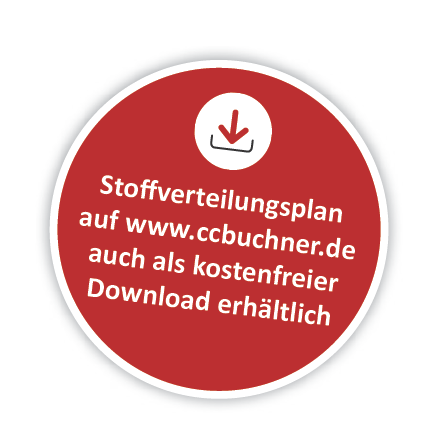 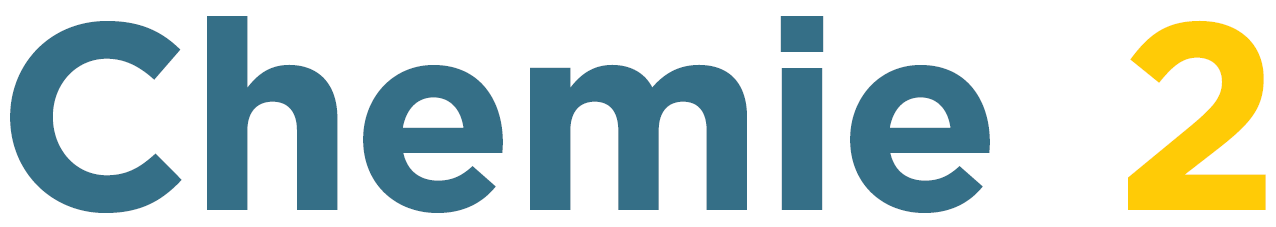 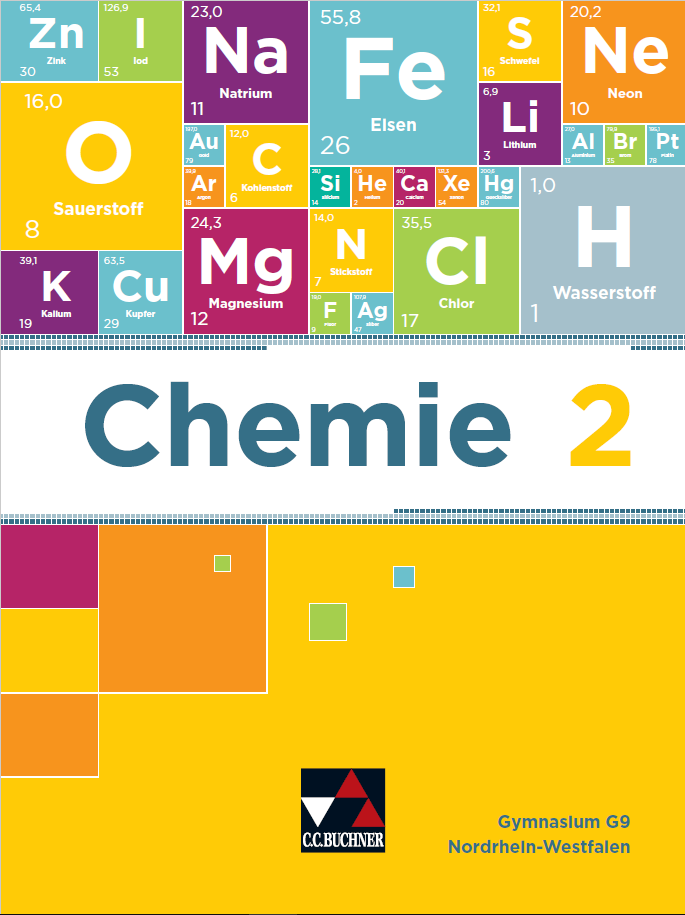 